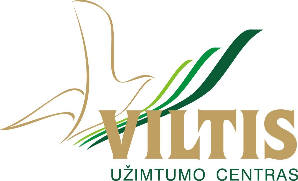 SOCIALINĖ ATSAKOMYBĖ2020PasvalysSOCIALINĖ ATSAKOMYBĖ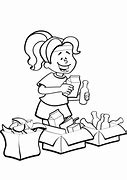 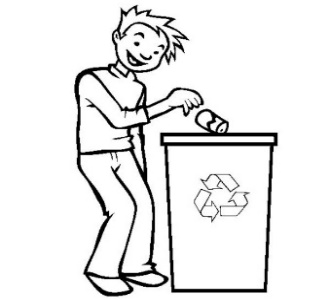  Šiukšlių rūšiavimas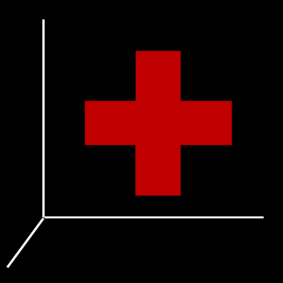 Sveikatos priežiūra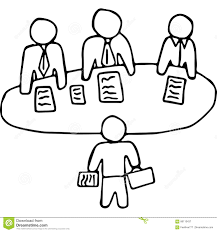 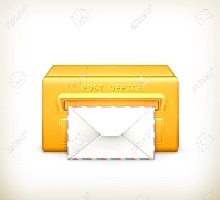 Centro tarybos susirinkimai.Skundų, pasiūlymų, prašymų nagrinėjimas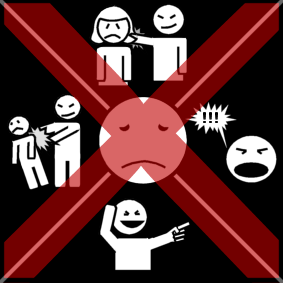 Dalyvavimas akcijoje „Savaitė be patyčių“